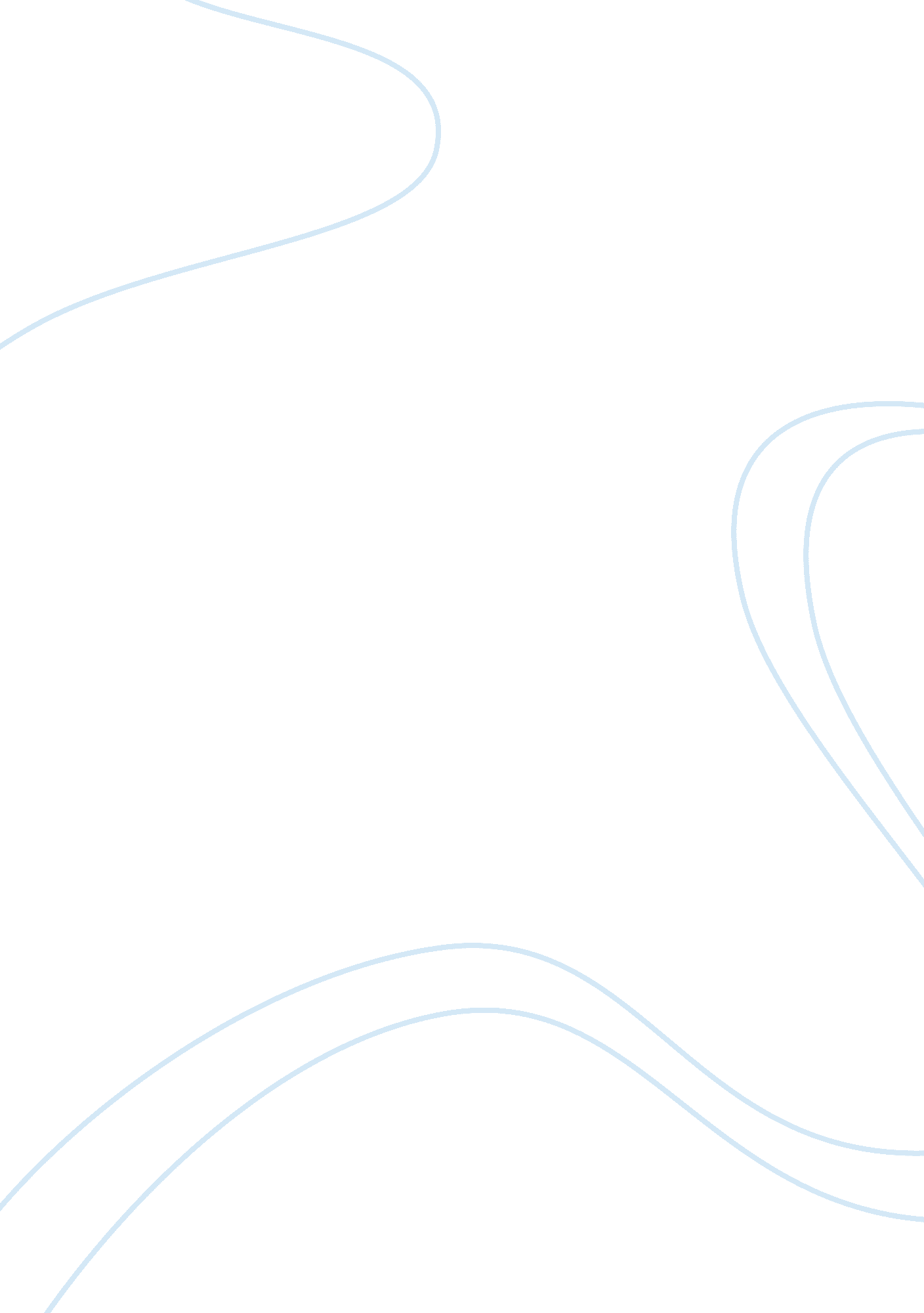 Free clinical syndromes essay exampleFamily, Father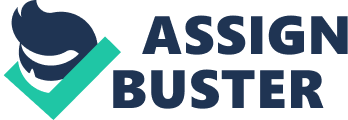 Lama Saleem is a master degree student in Education Technology. She is hails from Saudi Arabia and is . However, she is married with one kid. She is a devoted wife and cares immensely for She is so much in love with her husband and loves hher family. too. Despite, shouldering her family beingresponsibilities, a loving motheshe is ar and a hardworking and dedicated committed master degree student. She gave a birth the to herfirst child about a month ago, and is suffering from but she is in deep depression owing to the sudden change in her life. She is hesitant to assume responsibility of the baby without won’t to be in responsibility and take care of baby without her husband and her mother’s helpsupport. She said stated that sheI feltel sad and blue for a couple of weeks, those couples week b as she ecause sbelieved thathe feels her all life had changed dramatically changed aafter her daughter’s birth born.. Her mother was divorced a long time ago, and , Lama lived with her mother and her only brother. She did not receive the care and r onlycompany of her father without her father.. Lama’s brother is sis pursuing PhDtudying BHD in in Computer Science in the United StatesUnited States in computer science.. I think believe Llama lived in some sort of deprivation duringin her childhood, especially, from her father’s side, that which makes her loves and care immensely for her husband. She and she feelfeels that she cannot live without him. Lama’s family does not appear to be suffering from any kind of mental condition health or specific disorder. 
Lama seemed willing to take the MCMI-III. She said stated that she did had not takennot take any personality tests beforeearlier. She was interested in knowing what this test would reveal about hermight tell about her. lamaLama completed the MCMI in about forty-five minutes, an average administration time. Lama obtained elevated scores on Scale A (Anxiety). Sshe may have an anxious, tense, and apprehensive disposition, and it this could display somatic symptoms. And She also scored high on Scale H (somatoform), which suggests it is preoccupied with vague physical symptoms with no known organic cause. Her scores on scale D also, on scale D (Dysthymia) suggest she is able to maintain day-to-day functions, but is feels depressed, pessimistic, and apathetic. She may have low self-esteem and feelings of inadequacy. Besides, she may experience sleep and appetite disturbance. Her elevated Sscale on CC (Major Depression) suggests that she may be depressed, as I noticed she has postpartum depression. It This might indicate is experiencesing of low energy and loss of interests as well as fand feelingss of helplessness and hopelessness. Summary: Lama appears to be suffering from depression and anxiety. She has a schizoid personality style and may exhibit some isolated and aloof behavior. Also, she has elevated scores on scales for avoidantavoidance, depressionve, dependencet, somatoform, and dysthymia. Although hHer score on Sscale CC (Major Depression) is elevated meaning , she is experiencing deep depression. Recommendations: Lama appears to be in need of counseling. My recommendation s would be more focusing more on her depressive mood and anxiety. Lama needs to go visitto a psychiatric clinic to and ttry and to gget rid of the feeling and getting rid of the responsibilities and of depression and melancholy thoughts about motherhood, while also focusing on spending a fulfilled life with her family on raising her life with her husband and left the melancholy thoughts about motherhood life.. 